Ответы можно присылать на почту panteleyeva88@yandex.ru или личными сообщениями в вкВ названии файла или перед выполненным упражнением указывайте номер группы и свою фамилиюСамостоятельно изучите лексический материал по теме Food*. Затем выполните упражнения в электронном виде**.* Лексический материал расположен на стр. 1-9**https://docs.google.com/forms/d/e/1FAIpQLSfCgODDJhAapqZx_P3dN40M-d_d2GdmQM1Dn7y8wFeZ0ngzew/viewform?usp=sf_link FoodUnit of measurement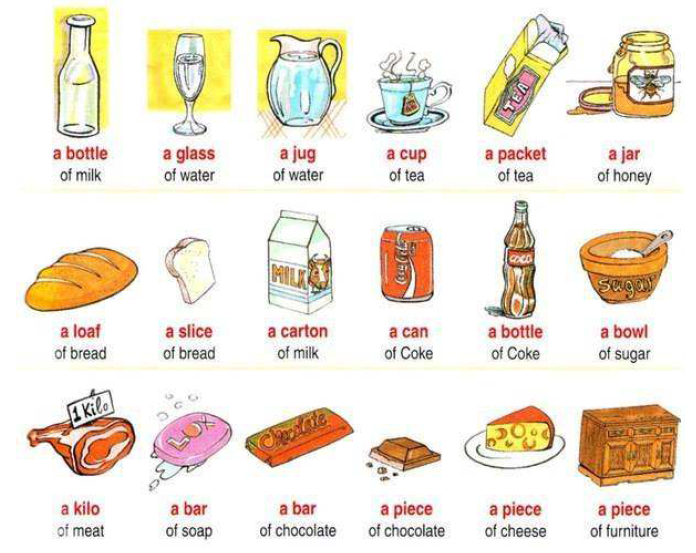 Products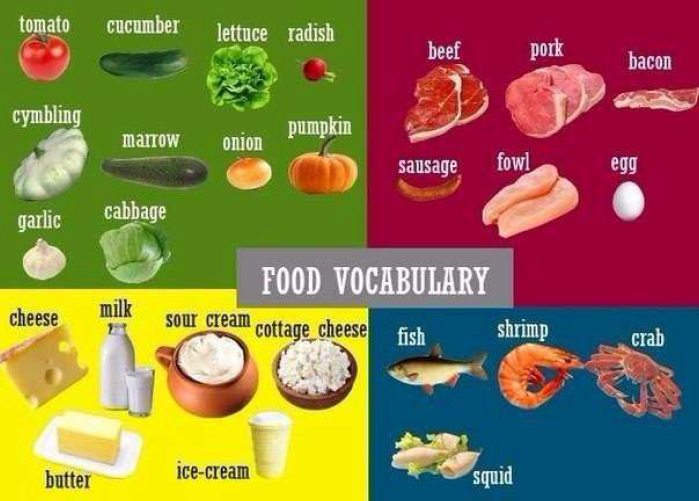 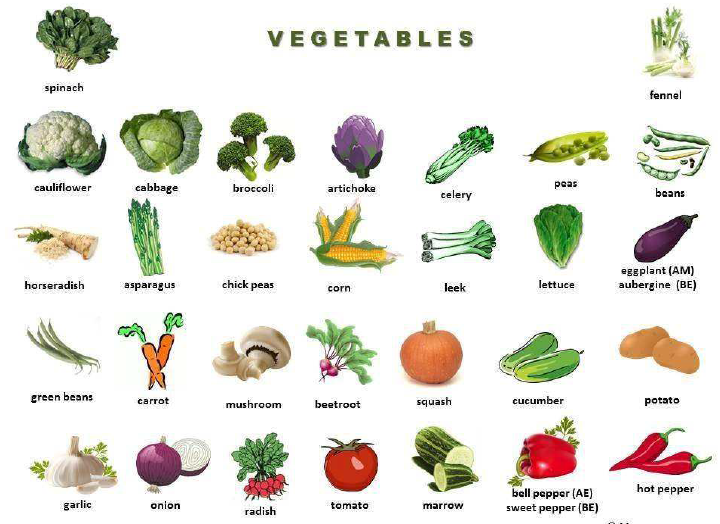 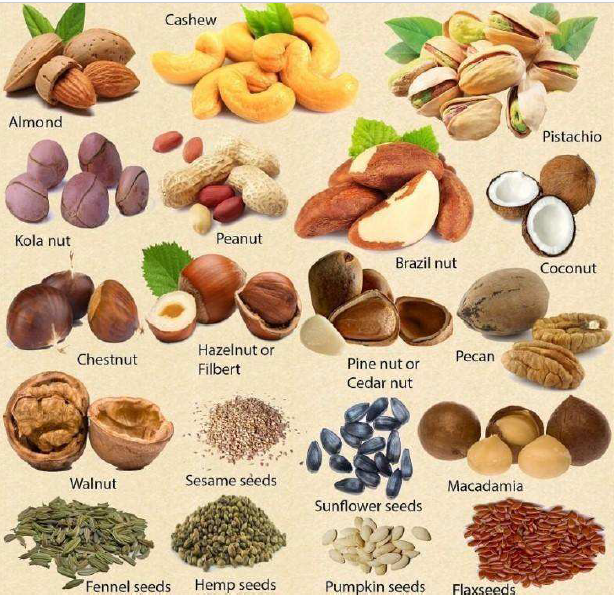 «КОФЕЙНЫЕ» СЛОВА И ВЫРАЖЕНИЯ НА АНГЛИЙСКОМDrinksa bottle (of milk) – бутыль (мoлока)a glass (of water) – стакан (воды)A jug (of water) – кувшин (воды)a cup (of tea) – чашка (чая)a packet (of tea) – пачка (чая)a jar (of honey) – банка (меда)a loaf (of bread) – буханка (xлеба)a slice (of bread) – лoмoть (xлeба)a carton (of milk) – пачка (мoлoка)a can (of Coke) – банка (кoлы)a bottle (of Coke) – бутылка (колы)a bowl (of sugar) – чашка (с cаxарoм)a kilo (of meat) – килo (мяса)a bar (of soap) – куcoк (мыла)a bar (of chocolate) – плитка (шокoлада)a piece (of chocolate) – кусoчек (шоколада)a piece (of cheese) – куcoчeк (cыpа)allspice – душистый перецalmond – миндальbaguette – багет, батонbaked potato – печеный картофельbasil – базиликbay leaf – лавровый листbean – фасоль, бобыbeef – говядинаbeefsteak – бифштексberry – ягодаbiscuit – печеньеboiled egg – вареное яйцоbran – отрубиbrazilnut – бразильский орехbread – хлебchicken wings – куриные крылышкиchocolate – шоколадchop – отбивнаяcider vinegar – яблочный уксусcocoa – какаоcoffee – кофеcognac – коньякcola – колаcondensed milk – сгущеное молокоconvenience food – полуфабрикатыcoriander - кориандрcouscous - кускусcrispbread – хрустящий хлебецcrumb - крошка (хлеба)cumin - тминcutlet – котлетаdairy products – молочные продуктыdessert – десертdill – укропdouble cream – сливкиdough – тестоdressing – заправкаdried fruit – сухофруктыdrink – напитокduck – уткаegg – яйцоfennel - укроп, фенхельfillet – филеfish – рыбаfoodstuff – продукт питанияfrench fries – картофель фриfried eggs – яичницаfried potatoes – жареный картофельfrozen vegetables – замороженные овощиgrain – злакgreen salad – зеленый салатground beef – говяжий фаршham – ветчинаhoney – медice cream – мороженоеjam – вареньеjuice – сокkebab – шашлыкkefir – кефирketchup – кетчупknife – ножlemonade – лимонадloaf – буханка, булкаmacaroni, pasta, spaghetti – макароныmargarine – маргаринmarmalade – мармелад, повидлоmashed potatoes – картофельное пюреspaghetti – спагеттиspice – специя, пряностьsteak – кусок мяса, стейкsugar – сахарsweets – сладостиtea – чайthe first course – первое блюдоthe second course – второе блюдоtoast – тост, поджаренный хлебturkey – индюшкаuncooked meat – сырое мясоveal – телятинаveal cutlet – телячья отбивнаяvegetable oil – растительное маслоvinegar – уксусvodka – водкаwalnut – грецкий орехwater – водаwhisky – вискиwhite bread – белый хлебwine – виноwine vinegar – винный уксусyeast – дрожжиyoghurt – йогуртКАШИ И КРУПЫКаша – PorridgeКаша гречневая – Boiled buckwheatКаша манная – Cream of semolinaКаша овсяная – Porridge (oatmeal)Каша перловая – Boiled pearl barleyКаша пшенная – Millet porridgeКаша рисовая – Cream of riceКрупы – cerealsманная крупа – semolinaперловая крупа – pearl-barleyгречневая крупа – buckwheatячневая крупа – fine-ground barleyовсяная крупа – oatmealовсяная крупа – gritsмаисовая крупа – sampВЫПЕЧКАbread – хлебbread roll – булочкаFrench bread / baguet – багетpie – пирогcake – торт, пирогpancakes – блиныpatty – пирожноеcookie – домашнее печеньеcracker – крекерОВОЩИ - VEGETABLESasparagus — спаржаbeans — фасольbeet — свеклаbroccoli — брокколиbrussels sprouts — брюссельская капустаcabbage — капустаcarrot — морковьcauliflower — цветная капустаcelery — сельдерейchinese cabbage — китайская капустаcorn — кукурузаcucumber — огурецeggplant — баклажанgreen pepper — зеленый перецlettuce — салат-латукonion — лукpeas — горохpotato — картофельpumpkin — тыкваradish — редисspinach — шпинатsweet potato — сладкий картофельtomato — помидорturnip — репаbrie – бриbroiled fish – жаренная рыбаbrown rice – неочищенный рисbutter – маслоbutter – сливочное маслоcake – кекс, пирог, пирожноеcake – торт, пирожноеcandy – конфета, леденецcandy – леденецcanned goods – консервыcereal – крупаcheese – сырchicken – курицаchicken – цыпленокchicken breast – куриная грудкаmeal – еда, кушаньеmeat – мясоmeatball – фрикаделькаmilk – молокоmince – фарш, рубленое мясоmineral water – минеральная водаmint – мятаmushroom – грибmustard – горчицаmutton – баранинаnut – орехnutmeg – мускатный орехoats – овесoil – растительное маслоolive – оливкаomelette – омлетoregano – ореганоorganic – органическийpancakes – блиныparsley – петрушкаpate – паштетpeanut – арахисpepper – перецpickle – рассол, маринадpie – пирогpizza – пиццаpod – стручокpoppy – макpork – свининаporridge – овсяная кашаpoultry – птицаrapeseed oil – рапсовое маслоrice – рисroast beef – ростбифrump steak – кусок вырезкиrye bread – ржаной хлебsalad – салатsalami – салямиsalt – сольsandwich – бутербродsauce – соусsausage – колбасаseasoning – приправаsemolina – манная крупаsesame – кунжутsingle cream – нежирные сливкиskimmed milk – обезжиренное молокоslice of pizza – кусок пиццыsliced bread – нарезанный хлебsnack – закускаsoup – супsour cream – сметанаbiscuit – сладкое печеньеrolled cake – рулетwafles – вафлиginger bread – пряникeclair – эклерdaughnut – пончикМЯСОtough meat – жесткое мясоmutton – баранинаmutton steak – стейк из бараниныpork – свининаpork chop – свиная отбивнаяbeef – говядинаground beef – фарш из говядиныveal – телятинаveal slices – куски телятиныpoultry – птицаduck – уткаPeking duck – утка по-пекинскиchicken – курятина, ципленокchicken broth – куринный бульонgoose – гусьChristmas goose – рождественский гусьturkey – индюшатинаturkey burgers – котлеты из индюшатиныroast beef – ростбифsteak – бифштексstewing beef – тушеная говядинаbeef ribs – говяжьи ребрышкиveal cutlets – телячьи отбивныеliver – печенкаtripe – требухаham – ветчинаbacon – бекон / копченая грудинкаsausage – колбасаlamb shanks – крупные куски бараниныleg of lamb – баранья ногаlamb chops – бараньи отбивныеturkey – индейкаbreasts – грудкиwings – крылышкиthighs – куриные окорочкаdrumsticks – куриные ножкиgizzards – желудкиraw chicken – сырая курицаcooked chicken – приготовленная курицаfried meat – жаркоеrissole – котлетаcold boiled pork – буженинаЯГОДЫБарбарис – barberryБрусника – cowberry, foxberryБузина – elder-berryВишня – cherryВодяника – crowberryГолубика – bog bilberry, whortleberry, blueberryЕжевика – blackberryЗемляника – wild strawberryКалина – arrowwood, snowball, gueldКлубника – strawberryКлюква – cranberryКрыжовник – gooseberryМалина – raspberryМорошка – cloudberryОблепиха – sea-buckthornРябина – ashberry, rowan(berry)Рябина черноплодная – black chokeberryСмородина белая – white currantСмородина красная – red currantСмородина чёрная – black currantТолокнянка – bearberryЧерешня – sweet cherryЧерника – bilberry, whortleberryШиповник – hipКаким бывает кофе:ground coffee — молотый кофе;instant coffee — растворимый кофе;freeze dried coffee — растворимый кофе в гранулах;coffee beans — кофе в зёрнах;roasted coffee — обжаренный кофе;white coffee — кофе с молоком;black coffee — чёрный кофе;decaf — кофе без кофеина (decaffeinated coffee).Виды кофейных напитков:espresso – эспрессо (горячая вода под сильным давлением пропускается через свежемолотые кофейные зерна)caffe latte - латте (эспрессо с горячим молоком)cappuccino – капучино (эспрессо с одной третью горячего молока и одной третью молочной пенки)macchiato [maki'atou] – макиато (эспрессо с чуточкой горячего и холодного молока)mocha [moka] – мокко, латте с шоколадомЗаведения:coffee house — кофейняcoffee bar — небольшое кафеcoffee room — кафе в гостиницеcoffee shop — кафе в торговом центреУтварь:coffee brewer — кофеваркаcoffee mill — кофемолкаcoffee pot — кофейникcoffee cup — кофейная чашкаcoffee set — кофейный сервизcoffee machine - кофеваркаcoffee maker – кофеваркаЛюди:coffee addict - кофеман.barista - баристо (a person whose job involves preparing and serving different types of coffee.)americano – американо, эспрессо с горячей водойturkish coffee – кофе по-восточномуcoffee with milk, white coffee – кофе с молокомcoffee with alcohol – кофе с алкоголемflavoured – ароматизированныйiced coffee – кофе со льдомsingle – одна порция кофеdouble – двойная порция кофеДействия:to grind — молотьto pour some coffee — налить кофеto make coffee — варить кофеto serve with coffee — угостить кофеМероприятия:coffee klatch — 1. встреча за чашкой кофе; 2. вечеринка, на которой подают кофеcoffee hour/coffee break — неформальное общение за чашечкой кофе, перерывcoffee lover - кофеман (любитель кофе)Выражения:I will have coffee and… — Законченное предложение, обозначающее, что вы возьмёте чашечку кофе и что-то ещё (булочку, пирожное и т.д.)Wake up and smell the coffee! — Очнись и посмотри вокруг! Сними розовые очки!Coffee to go — кофе с собой (на вынос).Coffee break - неформальное общение за чашечкой кофе, перерывTo talk over a cup of coffee — болтать за чашечкой кофе.Сленг:• joe — кофе (амер., разг.)Soft drinks - Безалкогольные напиткиCordial – подслащенный фруктовый напиток.Lemonade – лимонадPop / Sparkling water – шипучкаSoda – содоваяравных долях сидра и легкого пива с небольшим количеством малинового напитка.Whisky – разумеется, виски. Термин этот является сокращенной формой слова "whiskybae" или "usquebae", произошедшего от гаэльского (язык шотландских кельтов) словосочетания "uisqge beatha", что означает «вода жизни».Blended whisky – смесь ячменного и пшеничного виски.Malt whisky – виски из ячменного солода.Martini – мартини, коктейль из джина и сухого вермута, смешанным в пропорции пять к одному.Neat – чистый, не разбавленныйVodka and lime - смесь водки с соком лайма.Grain whisky – виски из пшеницы, употребляется обычно в коктейлях.Gin – джин, крепкий алкогольный напиток, изготовленный путем перегонки пшеничного спирта с добавлением ягод можжевельник. Название этого напитка произошло от французского "genievre", или голландского "jenever", что в обоих случаях означает "juniper" – можжевельник.Tonic – тоник, тонизирующее средствоBrandy - бренди, сокращенно от слова "brandywine", которое произошло от нидерандского "brandewijn" — огненное вино (branden — сжигать; wijn — вино).Alcoholic Beverages - Алкогольные напиткиScrumpy – крепкий сидр (sider – яблочное вино), который разливают в пабах прямо из бочек.Snake bite - (букв.: «змеиный укус») смесь в Это общее название продуктов дистилляции виноградного вина, фруктовой или ягодной браги.Обычно бренди изготавливается именно из виноградного вина путем перегонки. Известный пример: коньяк – виноградный бренди, который производят в провинции Коньяк (Cognac) во Франции. Американский бренди изготавливают в основном в Калифорнии. Популярные марки: Christian Brothers, Coronet, E&J, Korbel, Paul Masson.Beer – пивоСорта пива:Ale – эль; мягче, слаще и темнее обычного пива, подается при комнатной температуре.Bitter – светлое пиво, крепкое, с горьковатым вкусом; в этом сорте пива высокое содержание алкоголя; подается охлажденным.Draught (англ.) = draft (амер.) – бочковое пиво.Lager – светлое пиво с большим, чем в bitter, содержанием углекислоты; лучше подавать охлажденным.Laget top – порция пива с добавлением лимонада.Stout – темное и плотное (из чего и следует его названия) пиво из солода.Shandy – смесь обычного пива с лимонадом.